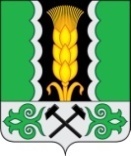 Российская ФедерацияРеспублика ХакасияСовет депутатовАршановского сельсоветаАлтайского района Республики Хакасия                                                    РЕШЕНИЕ29.01. 2018 г.                            с. Аршаново	                                     №167Об утверждении Положения о старосте населенного пунктамуниципального образования Аршановский сельсоветРуководствуясь Федеральным законом от 06.10.2003 № 131-ФЗ «Об общих принципах организации местного самоуправления в Российской Федерации», Уставом муниципального образования Аршановский сельсовет Алтайского района Республики Хакасия, в целях оказания помощи администрации Аршановского сельсовета при решении вопросов местного значения и учета интересов жителей поселения, Совет депутатов Аршановского сельсовета  РЕШИЛ:1.Утвердить Положение о старосте населенного пункта муниципального образования Аршановский сельсовет (приложение № 1).2.Утвердить образец удостоверения старосты (приложение № 2).           3.Настоящее решение вступает в силу со дня его официального опубликования (обнародования).Глава Аршановского сельсовета                                                                         Алтайского района Республики Хакасия                                                   Н.А. ТанбаевПриложениек  Решению Совета депутатовАршановского  сельсоветаот 29.01.2018 №167ПОЛОЖЕНИЕ о старосте населенного пункта муниципального образования Аршановский сельсовет 1.Общие положения1.1.Староста – представитель населения поселения в населенном пункте (селе, аале), наделенный настоящим Положением полномочиями по обеспечению решения органами местного самоуправления вопросов местного значения.1.2.В своей деятельности староста  руководствуется Конституцией Российской Федерации, Федеральным законом «Об общих принципах организации местного самоуправления в Российской Федерации», Уставом поселения, настоящим Положением и иными нормативно-правовыми  актами Российской Федерации, органов  местного самоуправления  поселения.1.3.Деятельность старосты осуществляется на территории с.Аршаново, аал Сартыков, аал Хызыл-Салда.1.4.Староста выполняет свои функции на безвозмездной основе.2.Порядок избрания и прекращения полномочий старосты2.1. Собрание граждан по избранию старосты проводится по инициативе главы Аршановского сельсовета (далее – глава).Собрание граждан, проводимое по инициативе главы Аршановского сельсовета, назначается соответственно главой.2.2. В выборах старост имеют право участвовать граждане, достигшие 18 лет, постоянно проживающие на данной территории.2.3. Собрание  избирает председателя, секретаря и счетную комиссию в составе 3-х человек. 2.4. Кандидаты в старосты выдвигаются населением, могут быть предложены главой,  либо в порядке самовыдвижения. Число кандидатов не ограничивается.         2.5.Избранным старостой считается кандидат, набравший наибольшее количество голосов от присутствующих на собрании граждан. Срок полномочий старосты составляет  3 года. 2.6.Протокол собрания  подписывается председателем и секретарем. Протокол собрания по избранию старосты подлежат официальному опубликованию (обнародованию).2.7.При несостоявшихся выборах инициаторы, указанные в пункте 1 настоящего раздела,   в 30-дневный срок повторно инициируют проведение собрания по избранию старосты.2.8. Протокол собрания граждан хранится в администрации до следующих выборов старосты.2.9. Полномочия старосты могут быть прекращены досрочно в следующих случаях: в случае подачи им личного заявления о досрочном прекращении своих полномочий; по решению собрания граждан об отзыве, выражения недоверия гражданами населенного пункта; при вступлении в законную силу обвинительного приговора суда в отношении старосты или признания его недееспособным в установленном законодательством порядке; в случае смерти. 2.10. Вопрос о досрочном прекращении полномочий старосты может быть поставлен на собрании  граждан по требованию не менее 1/3 граждан, постоянно проживающих в соответствующем населенном пункте.2.11. Требование граждан о досрочном прекращении полномочий старосты должно быть подтверждено в письменной форме путем сбора подписей. Право сбора подписей имеет любой гражданин или группа граждан постоянно проживающих в соответствующем населенном пункте.2.12. Полномочия старосты могут быть прекращены досрочно, если на собрании  граждан за это проголосуют более 50 % участников собрания.3.Предмет и организация деятельности3.1. Староста:- обращается с письменными и устными запросами, заявлениями и документами  в органы местного самоуправления поселения; представляет, и отстаивает в этих органах права и законные интересы населенного пункта и граждан, избравших его;- организует и проводит с населением по требованию граждан или по мере необходимости (но не реже одного раза в год) собрания по обсуждению вопросов жизнедеятельности данного населенного пункта и его жителей и оформляет проведение мероприятия протоколом;- взаимодействует,  во исполнение своих полномочий, с администрацией поселения;  - оказывает содействие органам местного самоуправления в решении вопросов местного значения на территории, определенной настоящим Положением;    Деятельность  старосты подконтрольна главе администрации   поселения.3.2.Администрация поселения координирует деятельность старосты, знакомит его с соответствующими актами органов государственной власти и органов местного самоуправления, обобщает и распространяет положительный опыт их деятельности, проводит совещания и семинары, организует учебу.3.3. По запросам и при личном приеме старосты администрация поселения, руководители  отделов и управлений, предприятий, учреждений, организаций обязаны не позднее, чем в 10-дневный срок рассмотреть предложения старосты и сообщить о результатах рассмотрения.3.4.Администрация поселения обеспечивает изготовление по единому образцу бланка удостоверения старосты населенного пункта.4. Права и обязанности4.1.Староста имеет право:- вносить по поручению граждан, по своей инициативе вопросы на обсуждение или рассмотрение  представительного органа (совета депутатов)  и  администрации поселения, а также предложения, направленные на улучшение деятельности органов местного самоуправления поселения; - разъяснять гражданам,   постоянно, временно (сезонно) проживающих или находящихся на территории данного  населенного пункта,  соблюдения общественного и санитарного порядка, обеспечения противопожарной безопасности, приведения в надлежащий вид жилых домов, гаражей и других хозяйственных построек, усадебных участков и прилегающих к ним территорий;- при необходимости присутствовать, выступать на собраниях совета депутатов поселения, обращаться с письменными и устными запросами, заявлениями и документами в любые органы местного самоуправления, к руководителям предприятий, организаций и учреждений, от которых зависит решение того или иного вопроса, затрагивающего интересы граждан, избравших его;-  создавать актив из граждан, проявляющих активную жизненную позицию и помогающих в осуществлении общественной деятельности.-  по выявленным фактам нарушений направлять информацию в соответствующие органы государственной власти и органы местного самоуправления для принятия мер в соответствии с действующим законодательством.4.2. Староста обязан:- содействовать  органам местного самоуправления поселения в осуществлении  решений вопросов местного значения на вверенной ему территории;- содействовать выполнению постановлений и распоряжений главы поселения, решений  собрания депутатов, общих собраний (сходов) граждан, а также актов администрации поселения;- оказывать помощь администрации поселения в проведении хозяйственных и иных мероприятий;- оказывать содействие учреждениям культуры в проведении воспитательной, культурно-массовой работы среди населения, развития народного творчества;-  привлекать население к работам по благоустройству, озеленению и улучшению санитарного состояния населенных пунктов, ремонту дорог и общественных колодцев, водоразборных колонок, водопроводов, мостов, детских и спортивных площадок, поддержанию в надлежащем состоянии кладбищ, братских могил.- оказывать содействие органам полиции, народной дружине, органам местного самоуправления в соблюдении общественного порядка.-  оказывать содействие  совместно с жителями  населенного пункта посильную помощь  престарелым, инвалидам, детям, оставшимся без родительского попечения, участникам войны, блокадникам, семьям военнослужащих, чернобыльцам, беженцам, вынужденным переселенцам, многодетным семьям, одиноким и малоимущим гражданам.- рассматривать в пределах своих полномочий заявления, предложения и жалобы граждан.- принимать активное участие в подготовке и проведении выборов, референдумов, опросов на территории населенного пункта.-  не реже одного раза в год отчитываться о проделанной работе перед гражданами соответствующей территории.Приложениек  Решению Совета депутатовАршановского  сельсоветаот 29.01.2018 №167_________________________________________________________________________(наименование организации)УДОСТОВЕРЕНИЕ №	                                                  Фамилия____________________________________        ФОТО                                Имя_______________________________________                                                   Отчество___________________________________является старостой ___________________________муниципального образования                                                   (населенного пункта) Аршановский сельсовет.Выдано:_____________________________________________________________                                                                (личная подпись) ___________________________________________________________________________Действительно по «___»_____________________20_____г.Подпись руководителя организации     _________________________________         М.П.        Продлено по «___»________________________20_____г         Подпись руководителя организации     _________________________________         М.П.    Продлено по «___»________________________20_____г         Подпись руководителя организации     _________________________________         М.П.                                                     ______________________________________________________________________                                     